PUBLIC NOTICE OF MONDAY, JANUARY 9, 2023 ORGANIZATIONAL MEETING OF BOARD OF TRUSTEES OF THE NEWARK/GRANVILLE COMMUNITY AUTHORITY NOTICE IS HEREBY GIVEN THAT AN ORGANIZATIONAL MEETING OF THE Board of Trustees of the Newark/Granville Community Authority will be held on January 9, 2023 commencing at 5:30 p.m., Eastern Daylight Savings Time, at the Granville Exempted Village Schools District Office Conference Room.	The purposes of the meeting are to:	1.  Elect Chairperson and Vice Chairperson and select Secretary and Treasurer.2.  Consider and approve the resolution providing for the adoption of insurance and bond coverage for 2023.	3.  Select Election Chair and establish May 2023 election date. 	4.  Consider any other business as may properly come before the Board.This meeting is open to the public.Dated December 19, 2022						                                       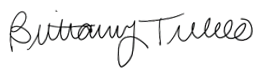 							Brittany TreoloTreasurer, Granville Exempted Village School                                  District, Ohio